В соответствии со статьей 53 Федерального закона от 06.10.2003 
№ 131-ФЗ «Об общих принципах организации местного самоуправления в Российской Федерации», статьями 135, 144 Трудового кодекса Российской Федерации, решением Сосновоборского городского Совета депутатов от 21.12.2016 № 15/64-р «О системах оплаты труда работников муниципальных учреждений города Сосновоборска», руководствуясь ст. ст. 26, 38 Устава города,ПОСТАНОВЛЯЮВнести в постановление администрации города от 30.10.2013 № 1819 «Об утверждении примерного положения об оплате труда работников, замещающих в органах местного самоуправления города Сосновоборска должности, не отнесенные к муниципальным должностям и должностям муниципальной службы» (далее – Примерное положение) следующее изменение:Приложение №1 к Примерному положению изложить в следующей редакции согласно приложению 1 к Постановлению.Постановление вступает в силу в день, следующий за днем его официального опубликования в городской газете «Рабочий» и распространяется на правоотношения, возникшие с 1 октября 2020 года.Глава города                                                                                    А.С.КудрявцевРазмеры окладов (должностных окладов), ставокзаработной платы работников Профессиональная квалификационная группа«Общеотраслевые должности служащих»Профессиональные квалификационные группыобщеотраслевых профессий рабочихПрофессиональная квалификационная группадолжностей работников образованияПрофессиональные квалификационные группы должностеймедицинских и фармацевтических работниковДолжности, не предусмотренные профессиональнымиквалификационными группами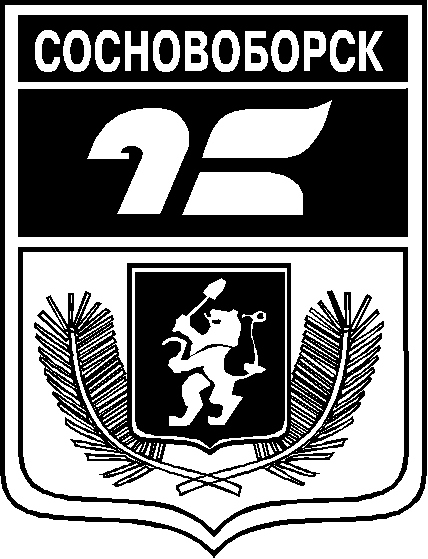 АДМИНИСТРАЦИЯ ГОРОДА СОСНОВОБОРСКАПОСТАНОВЛЕНИЕ«_________»_____________2020                                                                                           №_______О внесении изменений в постановление администрации города от 30.10.2013 № 1819 «Об утверждении примерного положения об оплате труда работников, замещающих в органах местного самоуправления города Сосновоборска должности, не отнесенные к муниципальным должностям и должностям муниципальной службы»Приложение №1к постановлению администрации города от «__»_________________2020 №______Квалификационные уровниРазмер оклада
(должностного оклада), руб.Профессиональная квалификационная группа
«Общеотраслевые должности служащих первого уровня»Профессиональная квалификационная группа
«Общеотраслевые должности служащих первого уровня»1 квалификационный уровень3 512,02 квалификационный уровень3 703,0Профессиональная квалификационная группа
«Общеотраслевые должности служащих второго уровня»Профессиональная квалификационная группа
«Общеотраслевые должности служащих второго уровня»1 квалификационный уровень3 896,02 квалификационный уровень4 282,03 квалификационный уровень4 704,04 квалификационный уровень5 937,05 квалификационный уровень6 707,0Профессиональная квалификационная группа
«Общеотраслевые должности служащих третьего уровня»Профессиональная квалификационная группа
«Общеотраслевые должности служащих третьего уровня»1 квалификационный уровень4 282,02 квалификационный уровень4 704,03 квалификационный уровень5 165,04 квалификационный уровень6 208,05 квалификационный уровень7 249,0Профессиональная квалификационная группа
«Общеотраслевые должности служащих четвертого уровня»Профессиональная квалификационная группа
«Общеотраслевые должности служащих четвертого уровня»1 квалификационный уровень7 790,02 квалификационный уровень9 025,03 квалификационный уровень9 718,0Квалификационные уровниМинимальный размер оклада (должностного
оклада), ставки заработной платы, руб.Профессиональная квалификационная группа 
«Общеотраслевые профессии рабочих первого уровня»Профессиональная квалификационная группа 
«Общеотраслевые профессии рабочих первого уровня»1 квалификационный уровень                          3 016,02 квалификационный уровень                          3 161,0Профессиональная квалификационная группа«Общеотраслевые профессии рабочих второго уровня»Профессиональная квалификационная группа«Общеотраслевые профессии рабочих второго уровня»1 квалификационный уровень                          3 512,02 квалификационный уровень                          4 282,03 квалификационный уровень                          4 704,04 квалификационный уровень                          5 667,0Квалификационные уровниКвалификационные уровниМинимальный размер оклада (должностного
оклада), ставки заработной платы, руб.Профессиональная квалификационная группа должностей работников      
учебно-вспомогательного персонала первого уровняПрофессиональная квалификационная группа должностей работников      
учебно-вспомогательного персонала первого уровняПрофессиональная квалификационная группа должностей работников      
учебно-вспомогательного персонала первого уровня3 335,0Профессиональная квалификационная группа должностей работников      
учебно-вспомогательного персонала второго уровняПрофессиональная квалификационная группа должностей работников      
учебно-вспомогательного персонала второго уровняПрофессиональная квалификационная группа должностей работников      
учебно-вспомогательного персонала второго уровня1 квалификационный уровень 3 512,0<*>2 квалификационный уровень 3 896,0Профессиональная квалификационная группа должностей педагогических работниковПрофессиональная квалификационная группа должностей педагогических работниковПрофессиональная квалификационная группа должностей педагогических работников1 квалификационный уровень при наличии среднего    
профессионального       
образования             5 760,01 квалификационный уровень при наличии высшего     
профессионального       
образования             6 556,02 квалификационный уровень при наличии среднего    
профессионального       
образования             6 029,02 квалификационный уровень при наличии высшего     
профессионального       
образования             6 866,03 квалификационный уровень при наличии среднего    
профессионального       
образования             6 604,03 квалификационный уровень при наличии высшего     
профессионального       
образования             7 521,04 квалификационный уровень при наличии среднего    
профессионального       
образования             7 227,04 квалификационный уровень при наличии высшего     
профессионального       
образования             8 234,0Квалификационные уровниМинимальный размер оклада (должностного
оклада), ставки заработной платы, руб.Профессиональная квалификационная группа«Врачи и провизоры»Профессиональная квалификационная группа«Врачи и провизоры»2 квалификационный уровень                          6 707,0Наименование должностиРазмер оклада
(должностного оклада), руб.Архивист3 897,0Главный бухгалтер9 718,0Заместитель начальника отдела7 012,0Заместитель руководителя структурного подразделения7 012,0Руководитель структурного подразделения9 718,0Системный администратор4 282,0Специалист военно-учетного стола3 512,0Специалист организационно – документационного обеспечения в области образования4 704,0Специалист по вопросам развития воспитания и дополнительного образования детей4 704,0Оперативный дежурный3 897,0Специалист по организационно – документационной работе5 174,0Специалист по организации массовых мероприятий4 704,0Специалист по организации питания4 704,0